БАШKОРТОСТАН  РЕСПУБЛИКАҺЫ                                       РЕСПУБЛИКА БАШКОРТОСТАН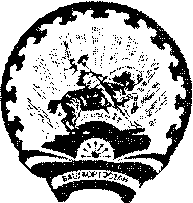                  СТӘРЛЕБАШ РАЙОНЫ                                                                                    СОВЕТ     МУНИЦИПАЛЬ  РАЙОНЫНЫҢ                                                    СЕЛЬСКОГО ПОСЕЛЕНИЯ      ЯМFЫРСЫ АУЫЛ СОВЕТЫ			                         ЯНГУРЧИНСКИЙ СЕЛЬСОВЕТ             АУЫЛ БИЛӘМӘҺЕ                                                                МУНИЦИПАЛЬНОГО РАЙОНА                   СОВЕТЫ                                                                             СТЕРЛИБАШЕВСКИЙ РАЙОН453195,  Ямғырсы  ауылы, Совет урамы,17а                              453195, с.Янгурча, ул.Советская, 17аТел.2-31-40                                                                                                       Тел.2-31-40      ҠАРАР                                                                                               РЕШЕНИЕ   «18»ноябрь 2022й                                   № 172                      «18»ноября 2022г.О проекте решения  Совета  сельского поселения Янгурчинский  сельсовет  муниципального района Стерлибашевский  район Республики Башкортостан "О  внесении изменений и дополнений в Устав сельского поселения Янгурчинский сельсовет  муниципального района Стерлибашевский  район Республики Башкортостан"	Рассмотрев проект решения " О внесении изменений  и дополнений в Устав сельского поселения Янгурчинский сельсовет  муниципального района Стерлибашевский район Республики Башкортостан", в соответствии  со статьей  28  Федерального  закона "Об общих принципах организации местного самоуправления в Российской Федерации" от 06 октября 2003 года № 131-ФЗ, на основании статьи 26 Устава сельского поселения Янгурчинский сельсовет муниципального района Стерлибашевский  район Республики Башкортостан, Совет сельского  поселения Янгурчинский  сельсовет муниципального района Стерлибашевский   район  Республики Башкортостан  р е ш и л : 1.Утвердить проект решения Совета сельского поселения Янгурчинский  сельсовет  муниципального района Стерлибашевский  район Республики Башкортостан "О внесении изменений и дополнений в Устав сельского поселения Янгурчинский  сельсовет  муниципального района Стерлибашевский  район Республики Башкортостан" (прилагается).2.Обнародовать  настоящее решение   на информационном стенде  Совета сельского поселения  в здании администрации Янгурчинского сельсовета.3.Контроль за исполнением настоящего решения возложить на  Комиссию по соблюдению Регламента Совета, статуса и этики депутата. Глава сельского поселения Янгурчинский сельсовет  муниципального районаСтерлибашевский  район Республики Башкортостан 		                                   Ф.Ф.Каримов					           Приложение к решению Совета сельского поселения Янгурчинский сельсовет  муниципального района Стерлибашевский район Республики Башкортостан  от 18.11.2022 г. №172Проект решения Совета сельского поселения Янгурчинский  сельсовет  муниципального района Стерлибашевский  район  Республики Башкортостан"О внесении изменений и дополнений в Устав сельского поселения Янгурчинский сельсовет  муниципального района Стерлибашевский   район Республики Башкортостан"В соответствии с частью 6 статьи 35 Федерального закона от 06 октября 2003 года № 131-ФЗ « Об общих принципах организации местного самоуправления в Российской Федерации», с частью 7 статьи 18  Федерального закона от 12 июня 2002 года № 67-ФЗ « Об основных  гарантиях избирательных прав и права на участие в референдуме граждан Российской Федерации», на основании части 5.1. статьи 88 Кодекса Республики Башкортостан о выборах, Совет сельского поселения Янгурчинский сельсовет  муниципального района Стерлибашевский  район  Республики Башкортостан р е ш и л:	1.Внести в Устав сельского поселения Янгурчинский сельсовет муниципального района Стерлибашевский  район  Республики Башкортостан следующие изменения и дополнения:1.1. часть 4 статьи 18 изложить в следующей редакции:« 4.  Совет состоит из 7 депутатов».2. Установить, что пункт 1.1. настоящего решения распространяется на правоотношения, возникшие с выборами депутатов Совета сельского поселения Янгурчинский сельсовет муниципального района Стерлибашевский  район  Республики  Башкортостан  нового созыва и вступает в силу с момента начала работы по определению схемы избирательных округов по выборам депутатов Совета сельского поселения Янгурчинский сельсовет муниципального района Стерлибашевский  район  Республики Башкортостан нового созыва.3.Настоящее решение обнародовать на информационном стенде администрации сельского поселения Янгурчинский сельсовет муниципального района Стерлибашевский район  Республики Башкортостан после его государственной регистрации.Глава  сельского поселенияЯнгурчинский  сельсовет	                                  Ф.Ф.Каримов.